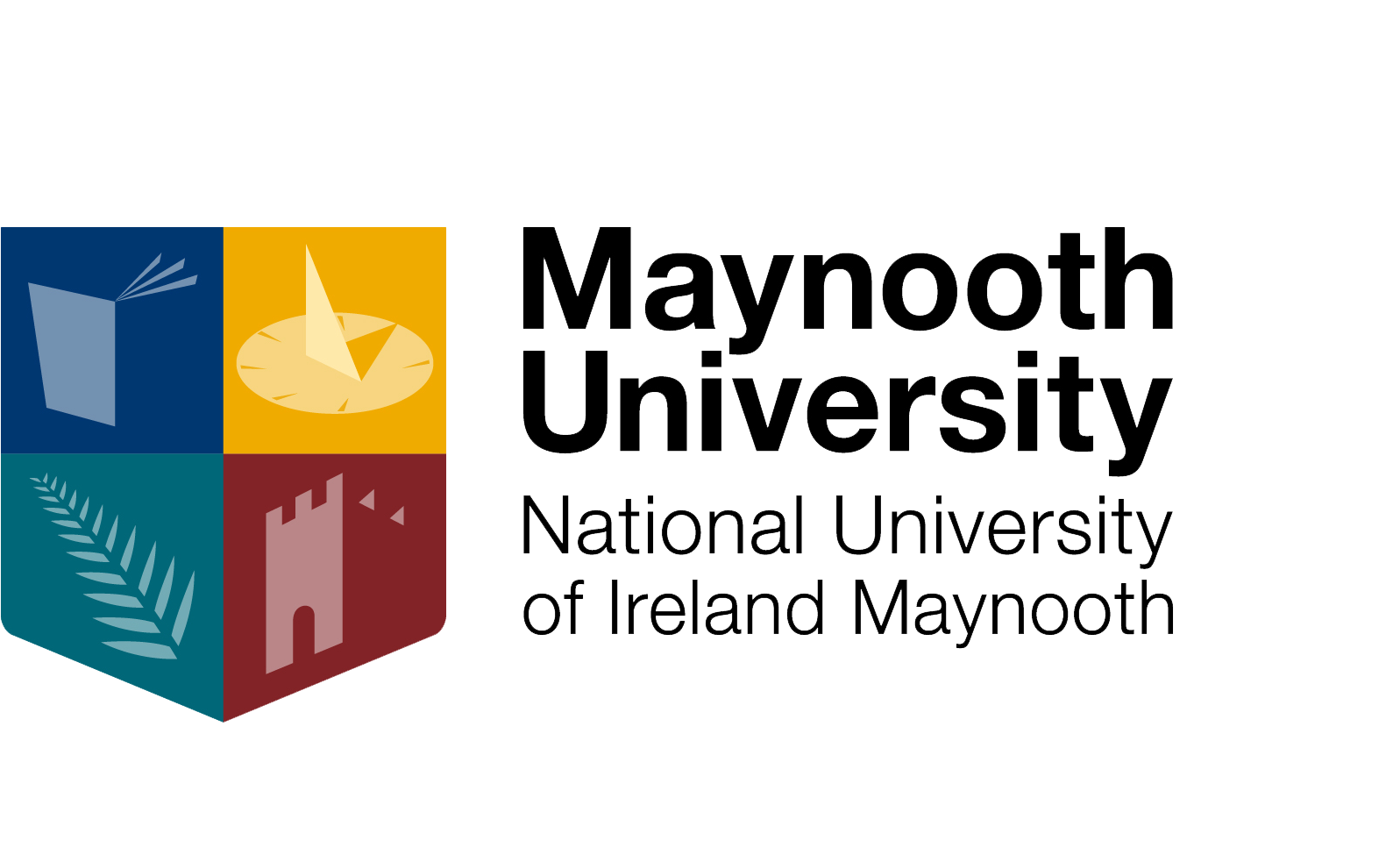 Department of PhilosophyPH.D IN PHILOSOPHYM.LITT IN PHILOSOPHY
Student Handbook2020–2021IMPORTANT: Please read carefully the contents of this Handbook as it contains important information about philosophy modules and their assessment for Postgraduate students.ContentsMembers of Staff	2Some Practical Information	3Programmes	4Taught Modules	5First Semester	5Second Semester	8Transferable and Generic Skills Modules	11Modules at Other Universities	10Working Towards a Research Degree	11Thesis Presentation	12Note on Plagiarism………………………………………………………………………….13Research Students and Supervisory Policies………………………………………………..13Stages of Thesis Completion………………………………………………………………..14Maynooth University E-Theses Archive…………………………………………………….19Interlibrary Loan Policy……………………………………………………………………..20Studying Abroad……………………………………………………………………………..20Members of StaffContact details for the Department of Philosophy:Maynooth University,			 		+353 1 7083661Maynooth,				 		+353 1 7084525Co. Kildare W23 F2H6.		 		philosophy.department@mu.ie www.maynoothuniversity.ie/philosophySome Practical InformationCo-ordinatorsInternational Students’ Co-ordinator: 						Dr Amos EdelheitMature Students/ Access Advisor: 						Dr Amos Edelheit MA & PhD Postgraduate Co-ordinator:						Dr Amos EdelheitNotice Boards, Moodle, and WebsiteThe Department’s notice boards, Moodle, and the website are important methods of communicating with students. Important information (such as tutorial times and lists, changes in the timetable or in lecture times) will be posted there from time to time. Please consult these notice boards, Moodle, and the website regularly.  Student EmailsLikewise, please check your university email account regularly, as this is an important means of communication with the university. You will have received your personal student email account at registration.The LibraryIf you have questions about the library, you are welcome to contact Áine Carey (aine.carey@mu.ie) or Niall O’Brien (niall.obrien@mu.ie). They can explain what you need to know. Staff-Student CommitteeStudents from each year elect two representatives for this committee, whose purpose is to allow students to provide feedback to the Department about their educational experience. Concerns about a module that could not be resolved by speaking to the individual lecturer can be brought to this committee as well. The Department is represented by the head of department, Prof Philipp Rosemann, by Prof Michael Dunne, and Dr Amos Edelheit.National Plan for Equity of Access to Higher Education 2015–2019The Irish government has made it a high priority to ensure that the national universities are open to students of all backgrounds. Whether you are the first in your family to attend college, a mature student, a student with disabilities, an Irish Traveller, or indeed belong to any other group that traditionally has had difficulty in accessing higher education, the University is here to help you. Philosophy is about broadening one’s imagination of who one is and wants to be. For questions regarding these matters, please speak with Dr Amos Edelheit.Lectures commence on Monday, September 23rd.M.LITT./PH.D. PROGRAMME IN PHILOSOPHYM.Litt. in Philosophy (Two year full-time, three year part-time) /Ph.D. in Philosophy (Four years full-time, six years part-time)GENERAL INFORMATIONThese programmes will provide the students with a professional training in academic research in Philosophy, and thus enable them to contribute to national and international scholarship and to interdisciplinary co-operation. Topics must be chosen from a research area of a member of the Department and must be approved by the Head of the Department.The Department of Philosophy at Maynooth University research interests include: Medieval and Renaissance Philosophy, Phenomenology, Philosophy of Religion, Value Theory, Ethics, and Ireland’s medieval philosophical heritage. The Department is involved in several international research clusters including: Tolerance, Plurality and the Image of the Other and the FitzRalph Critical Edition Project. This research work has enabled fruitful interdisciplinary exchange of ideas on questions such as: How do different approaches in the history of thought influence notions of identity, intersubjectivity, tolerance, and plurality? How have certain ancient ideas and values been transmitted and transformed through the ages? The FitzRalph Critical Edition Project brings together an international team of scholars with the aim of producing the first edition of Richard FitzRalph's Lectura in Sententias, one of the most significant texts produced in Oxford, England in the early 1330s. The Philosophy Department’s strength in the history of Philosophy and its expertise in the hermeneutical and phenomenological traditions provide an excellent supportive environment for student research in Philosophy.More detailed information on the specific research interests of the individual members of staff can be found on the Departmental website under https://www.maynoothuniversity.ie/philosophy/our-peopleENTRY REQUIREMENTSCandidates will normally be expected to have at least a Second Class Honours Grade 1 primary degree in Philosophy, or a Second Class Honours Grade 1 M.A. degree in philosophy or, in exceptional cases, in a consonant discipline (e.g. sociology, politics, theology, etc.). Students having no qualification in Philosophy are expected to do a qualifying year such as the first year of the Higher Diploma. Candidates should formulate a project and are accepted on the understanding that a member of the Department is able and willing to supervise them on this project. For further details please see the sections ‘Research Students and Supervisory Policies’ and ‘Stage 1: Admission’ under ‘Stages of Thesis Completion’.LANGUAGE REQUIREMENTSResearch students are expected to have some knowledge of the language of the author or authors, whose work they intend to research. It is strongly recommended that they build up such knowledge to proficiency level during their studies. Students who do not have acquired an acceptable proficiency in the required language will not be deemed to have obtained progression. MINIMUM ENGLISH LANGUAGE REQUIREMENTSIELTS: 6.5 minimum overall score; TOEFL (paper based test): 585; TOEFL (internet based text): 95; PTE (Pearson): 62. MU’s TOEFL code is 8850.CREDIT REQUIREMENTSStudents aiming at an M.Litt. will be expected to take a minimum of 10 ECTS credits in Taught Modules (at least 5 in Subject Specific or Advanced Specialist modules and at least 5 in Generic Skills or Transferable Skills modules and as appropriate)Students aiming at a Ph.D. who already have a Master-level qualification and competence in Philosophy at degree level will be expected to take a minimum of 15 ECTS credits which will be made up of Subject Specific or Advanced Specialist modules as appropriate and 15 ECTS credits in Generic Skills or Transferable Skills modules.Students aiming at a Ph.D. who have no relevant Master-level qualification will be expected to take a minimum of 45 ECTS credits which will be made up of Subject Specific or Advanced Specialist modules as appropriate and 15 ECTS credits in Generic Skills or Transferable Skills modules. THESIS REQUIREMENTSIn addition to taking taught modules, an essential component in completing the M.Litt. Programme in philosophy is the successful writing and presentation of a major thesis in philosophy. See below for further details on ‘Stages of Thesis Completion’ regarding M.Litt. Theses.In addition to taking some taught modules, an essential and major component in completing the Ph.D. Programme in philosophy is the successful writing, presentation and defence (viva voce) of a doctoral thesis in philosophy. See below for further details on ‘Stages of Thesis Completion’ regarding Ph.D. theses. TAUGHT MODULESFirst SemesterPH625: IMAGES OF THE HUMAN BEING IN ANCIENT, MEDIEVAL AND RENAISSANCE THOUGHT (Prof Michael Dunne, Dr William Desmond, Dr Susan Gottlöber) (10 ECTS credits)This module, team-taught by members of the two departments, provides an overview of approaches to the human being from early Greek philosophy to the Renaissance. It confronts in particular the question ‘What are human beings?’, considering a range of answers offered during these periods: are they rational animals, political animals, favoured or fallen creatures of God, independent creators in their own right, or what? What are the fundamental relationships that define the human experience (whether to the body and emotions, to others and the community, or to temporal change and God)? The module focuses on select passages from a wide spread of authors and texts, such as Plato’s Republic, Aristotle’s De Anima and Politics, Augustine’s Confessions, Aquinas’ Summa Theologiae, Eriugena’s Periphyseon, Nicholas of Cusa’s De Coniecturis and Pico della Mirandola’s Oration on the Dignity of Man, opening up in the process further lines of enquiry.Learning OutcomesOn successful completion of the module, students should be able to: Analyse critically the intellectual continuities and discontinuities in approaches to the human phenomenon across two millennia, from classical Greece to the Renaissance.Outline the main ideas of key thinkers studied in the module, and their influence.Demonstrate research skills appropriate to the course material.Evaluate different scholarly methodologies employed in the investigation of the central questions of the module, and apply them appropriately.Demonstrate the ability to communicate original ideas in both written and oral form.Assessment100% Continuous Assessment, broken down as follows: a textual reading or book review of c. 1500 words (25%); an essay of c. 4000-5000 words (75%).PH835: MAX SCHELER’S PERSONALISM AND HIS POLITICAL THEORY (Dr Susan Gottlöber) (10 ECTS credits)The aim of this module is to study Scheler’s political and social concepts in the light of his personalism. After developing the main features of Scheler’s personalism and value theory, we will analyze some of the most important concepts in his political thinking such as, e.g., the role of the idea of the collective person in his concept of the nation, pacifism, the role of ressentiment in the social sphere, or his critique of capitalism.Learning OutcomesOn successful completion of the module, students should be able to: Identify the main features of Scheler’s personalism and value theory. Describe Scheler’s concept of the person and the collective person. Establish the impact of Scheler’s personalism and value theory on his concepts of the nation, his critique of capitalism etc. Evaluate the potential relevance of the main ideas discussed in the module for contemporary political problems. Discuss the role of ressentiment in the personal and social sphere. Present and articulate, in written and oral format, coherent arguments for positions taken in relation to different philosophical topics discussed in the module. Assessment100% Continuous Assessment, broken down as follows: (1) Attendance at seminars [10%]. (2) Seminar Presentation. 20 minutes oral (& written presentation [c. 1,500 words]) to fellow students and moderator of seminar and 10 minutes questions-response [20%]. (3) Essay-Assignment c. 4,000 words [70%] PH639: THE EMERGENCE OF THE CONCEPT OF RIGHTS (10 ECTS credits) (Prof. Michael Dunne)The thought of Aquinas (d. 1274) with regard to natural law and human rights is one of the more enduring influences of medieval reflection on this important concept even still in contemporary discussions. The question of individual rights was also discussed by later medieval thinkers such as the Irish writer Richard FitzRalph (1300–60), under the notion of dominium. This discussion would exert an influence down to the sixteenth century, and including the question of the rights of the ‘newly discovered’ peoples of the New World. The question of group rights was also considered in the later Middle Ages, especially with regard to the toleration or lack thereof of the Other (e.g., Jewish and Muslim religion and culture, as well as gender and sexual orientation). These medieval reflections together with the grounding of human rights in the notion of human dignity are still very much ‘live’ issues in contemporary debates.Learning OutcomesOn successful completion of the module, students should be able to: situate medieval thinkers within the history of philosophy and the cultural movements of their times; identify their sources and show the use they make of them; compare and contrast the approach of Augustine/Neo-Augustinianism and Aquinas to human nature critically reflect on the strengths and weaknesses of Aquinas’s teaching on natural law and natural rights; discuss the justification of the treatment of ‘difference’ in the later Middle Ages and how such notions persist in current thinking on group rights examine the reasons which lead Richard FitzRalph to put forward a notion of grace-based rights and how this was taken up by later thinkers such as John Wycliff reflect and critically examine the notion of human dignity as the foundation of rights and the challenges that evolutionary theory and animal rights pose to this notion. Assessment100% continuous assessment: (1) attendance at seminars (10%) and reaction papers (10%) [=20%]; (2) seminar presentation: 15 minutes oral (& written presentation [c. 1,500 words]) to fellow students and moderator of seminar and 10 minutes questions/responses (20% = 10% for content of presentation, 10% for delivery and grasp of subject-matter as evidenced in seminar discussion); (3) essay assignment of c. 4,000 words (60%).Second SemesterPH841: Reading Renaissance Philosophical Texts: Ficino’s Platonic Theology (Dr Amos Edelheit)Focusing on a close reading of Marsilio Ficino’s (1433–1499) Platonic Theology, this module examines its unique style and structure, its sources and debts to previous philosophical traditions, with particular emphasis on its originality and place in 15th-century philosophy. Central concepts such as substance, soul, nature and matter will be discussed in relation to their advancement over or departure from their kindred treatment in the wider existing philosophical traditions.Learning OutcomesOn successful completion of the module, students should be able to: describe and assess the revival of Platonism in the Renaissance and its limits; distinguish rhetorical statements from philosophical arguments; identify the unique methods and practices developed by Ficino in this text in comparison to previous scholastic and humanist approaches point out the main concepts and theories presented by Ficino in this text and evaluate their originality in relation to contemporary thought note and elaborate on the significant philosophical contributions Ficino makes to the metaphysical underpinnings of the philosophical psychology of the 15th century Assessmentparticipation, presentation, final essay (4,000 words).PH642: G. W. F. HEGEL: PHILOSOPHER OF CRISIS AND RECONCILIATION (10 ECTS credits) (Prof William Desmond) Hegel was a Janus figure in the history of philosophy. He seemed to sum up the tradition of philosophy preceding him and also to anticipate many major crucial lines of development coming after him. He swivels between the past and the future. Indeed, it has been said that many of the forms of contemporary philosophizing owe something important to him, either as developing some of his insights in different directions, or in reaction against or rejection of him. There is also the fact that he is often seen as a grandiose system builder whose thinking is abstracted from concrete actuality rather than engaged with it. Yet Hegel sought to respond in philosophy to what he perceived was the crisis of modern thought, which seemed to lead to a fragmented sense of life, a fragmentation affecting all areas, such a politics, religion, science and art. Responding to this fragmentation Hegel proclaimed that ‘the true is the whole’. He claimed to develop a philosophy that was true to this truth of the whole. He believed also that if such a comprehension of the true was accomplished, our relation to actuality would be shown to entail reconciliation as well as crisis – reconciliation more ultimate than crisis.
This module will offer as comprehensive a discussion as possible of the essential themes of Hegel’s philosophical career, from early beginnings to more mature expression. We will look at Hegel between the past and the present, between the crisis and the claim of reconciliation. We will look at selected aspects of his major systematic works where he claims to work out the dialectical-speculative logic that alone for him is properly true to actuality. We will also look at selections from his lecture series on art and religion and history which made him the most famous philosopher in Berlin in his later period (the 1820s). We will also consider something of the continuing legacy of these works and lectures and the major questions his thinking still poses for us, agree we with him or not.
Use will be made of Stephen Houlgate, The Hegel Reader (Blackwell, 1998). Learning OutcomesOn successful completion of the module, students should be able to: have a systematic sense of Hegel’s overall philosophy;understand Hegel’s place in the history of philosophy and his influence on contemporary Continental thought;understand the underlying logic of Hegel’s dialectical way of thinking;understand the persuasiveness and difficulties with dialectical thinking generally;be able to compose an intelligent response to Hegel in writing.AssessmentContinuous assessment 100%, broken down as follows: class participation 30% final paper of ca. 4,000 words 70%.PH847: PHENOMENOLOGY AND SCHOLASTICISM: STEIN’S PHILOSOPHY (10 ECTS credits) (Dr Mette Lebech) This module aims to introduce the phenomenology and Christian philosophy of Edith Stein by reading texts from her early, middle and late periods. A close reading and discussion of the basic concepts opens onto a discussion of her contribution to phenomenology and the 'philosophia perennis', by placing particular emphasis on the way in which she channels the two traditions ‘into one riverbed’. Typical topics such as empathy, person, community, state, essence, finite and eternal being are discussed with a view to understanding the direction of her philosophy from phenomenology over ontology to Christian metaphysics.Learning OutcomesOn successful completion of the module, students should be able to: discuss Stein’s contribution to phenomenology and the 'philosophia perennis';critically assess the texts studied and discuss the topics treated in them in the light of Stein’s understanding of them;explain the central concepts of the texts studied, and situate these in the contexts of the phenomenological movement and the 'philosophia perennis';account for the structure of the texts and the works from which they are taken;critically address the question of the interpretation of the work studied;critically assess Stein’s understanding and use of phenomenology;discuss the relation between phenomenology and scholasticism.Assessment100% continuous assessment, broken down as follows: (1) 10% = attendance at seminars; (2) 20% = seminar presentation (15 minutes oral & written presentation [c. 1,500 words] of an analysis of a central topic of Stein’s phenomenology to fellow students and moderator of seminar and 10 minutes questions-response). [20% = 10% for content of presentation &10% for delivery and grasp of subject-matter as evidenced in seminar discussion]; (3) 70% = essay (c. 4,000 words from choice of 3–4 essay topics).PH844: PHILOSOPHY OF LANGUAGE (10 ECTS credits) (Prof Philipp Rosemann)Since Ferdinand de Saussure, language has been considered to be composed of signs in which signifier and signified stand in an entirely conventional, arbitrary relationship. Conceived in this manner, language floats ‘above’ reality. There is no way to understand text except through context, so that meaning is forever ‘deferred’ (Derrida).
But what if the relationship between language and reality were much closer? There is a tradition which claims that reality itself was ‘spoken’ into existence. It is therefore like a text that can be read: medieval thinkers called this the ‘book of nature’. The Judaeo-Christian idea that language is creative has a parallel in the contemporary theory of ‘performative speech acts’ (J. L. Austin).
In our own time, Heidegger has spoken of language as the ‘house of being’. Careful listening to language, especially through etymological analysis, uncovers foundational experiences in which reality has revealed itself. But philosophy may no longer be capable of such listening. For Heidegger, then, the ‘task of thinking’, after the ‘end of philosophy’, is poetic.
Readings will include Saussure, Derrida, Foucault, Augustine, Bonaventure, Austin, and Heidegger as well as some poets (Stefan George, Leonard Cohen).Learning OutcomesOn successful completion of the module, students should be able to: discuss the Saussurean/structuralist conception of language;identify the main features of a theory that regards the world as divine text;explain Austin’s theory of performative speech acts;assess the role of language in the later Heidegger;define the relationship between philosophy and poetry;discriminate between structuralist, Judaeo-Christian, Heideggerian, and speech act theoretical approaches to language;articulate the outlines of a philosophy of language in a final essay.Assessment100% continuous assessment, broken down as follows: (1) attendance at seminars: 10%; (2) seminar presentation: 20%; (3) final essay: 70% (c. 5,000 words).TRANSFERABLE AND GENERIC SKILLS MODULESPlease consult Course Finder: http://apps.maynoothuniversity.ie/courses/?TARGET=QS&MODE=VIEW&TARGET_SOURCE=QUALIFICATION&QUALIFICATION_CODE=PHDA MODULES AT OTHER UNIVERSITIESStudents may be able to take modules from other universities relevant to their research topic. To do this they should consult their supervisor and HoD. Unless there is an agreement between the university in question and NUIM, students may have to pay for attending the module.WORKING TOWARDS A RESEARCH DEGREEThe Department recommends the following guide:Patrick Dunleavy, Authoring a PhD. How to Plan, Draft, Write and Finish a Doctoral Thesis or Dissertation (Basingstoke: Palgrave Macmillan, 2003)A copy of the book can be consulted at the Departmental Office. It is important to also consult and to comply with the Major Thesis Regulations, which can be obtained from the Maynooth University Examinations Office, or downloaded from its web site:https://www.maynoothuniversity.ie/exams/postgraduate-informationThe various policies relating to the completion of research degrees can be found on the Graduate Studies Website:https://www.maynoothuniversity.ie/study-maynooth/postgraduate-studiesTHESIS PRESENTATIONThe thesis must include:1. Title page
2. Table of Contents3. Author’s Declaration: 
‘I hereby declare that this project represents my own work and has not been submitted, in whole or in part, by me or by another person, for the purpose of obtaining any credit/grade. I agree that this project may be made available to future students of the College.’ (The declaration should be signed and dated.) 
4. Bibliography
5. Abstract (500 words)The title page must give the following information:1. Student’s Name
2. Title of Work3. Supervisor’s Name
4. A Statement that the Thesis is ‘Submitted with a view to obtain the degree of M.A./M.Litt./Ph.D.’5. Name of Faculty and University6. Year of SubmissionProof reading:Spell checking facilities must be used where available, but cannot be fully relied upon for proof reading. It is advisable to contact a professional proof-reader. Look out for:Consistency of layoutSpellingPunctuationGrammarReferencing:There are basically two types of referencing, each including a number of variations: The Harvard system (also called the author-date system), and the MHRA system (the foot-note system). Each is valid, and therefore CONSISTENCY is the most important thing. Stick to one way of referencing. The Department recommends the MHRA system, or a variation thereof. Copies of the MHRA Style Book can be purchased or consulted at the Departmental Office, where copies are kept. It can also be downloaded for free at: http://www.mhra.org.uk/Publications/Books/StyleGuide/download.shtml, where copies also can be purchased.In both systems it is customary to refer, when dealing with texts of which there exist many editions to page numbers in a standard edition. These you will find in the margin of good editions. If you do not find these in the edition you are using, you should enquire as to which is the standard edition of the author you work on, and find a better edition, that refers to these. This is necessary, in order for the reader to use his or her own edition of the text, which also refers to the standard edition.BibliographyYour bibliography must list all the sources you have consulted for the material in your thesis. A bibliography should contain all works, such as articles, books, articles in journals or anthologies, web-sites and electronic resources that are cited directly in your thesis, or that were consulted by you (and found relevant to the particular topic you have chosen) but which you did not cited directly. A bibliography, therefore, is more than an enumeration of works cited or consulted because it tells the reader the story of your research.See also the University Layout recommendations under https://www.maynoothuniversity.ie/sites/default/files/assets/document/Phd_Thesis_Layout_Recommendations_0.pdfNOTE ON PLAGIARISMThe following definition has been taken from the Policy on Plagiarism of the Examinations Office, Maynooth University:Plagiarism involves an attempt to use an element of another person’s work, without appropriate acknowledgement in order to gain academic credit. It may include the unacknowledged verbatim reproduction of material, unsanctioned collusion, but is not limited to these matters; it may also include the unacknowledged adoption of an argumentative structure, or the unacknowledged use of a source or of research materials, including computer code or elements of mathematical formulae in an inappropriate manner. Plagiarism is, however to be distinguished from incorrect citation which is where a student has not acknowledged sources correctly as part of a learning process whereas plagiarism is the deliberate attempt to gain academic credit dishonestly. Instances of incorrect citation will be dealt with by markers in the ordinary course of the assessment process on the same basis as would be the case if the work showed problems relating to incorrect expression, factual errors, analytical mistakes, or other features of a similar nature.  However, where a marker believes that a case of plagiarism has been identified, the matter shall be referred to the Head of Department who will deal with the matter following the process outlined in the Maynooth University Policy on Plagiarism, available at: https://www.maynoothuniversity.ie/university-policies/rules-regulations-studentsRESEARCH STUDENTS AND SUPERVISORY POLICIESThe role of the supervisor is an advisory one, with the aim of helping you to plan your own research and to present it. It is the responsibility of the student to maintain regular contact with the supervisor and to make satisfactory progress in their research and writing of the dissertation. The following are the guidelines of the Department:Students are taken on on the understanding that: their research project falls into the areas of expertise of at least one member of the Department so that the scholarly support is guaranteed at all times. The Department will not accept research projects that fall outside of the areas of expertise of a member of the Department. Furthermore, the student will be accepted on the basis that they are willing to acquire the necessary additional skills (e.g. language skills); that the student is willing to work independently and is realistic about the progress and problems, is willing to follow the supervisor’s advice and to engage in critical discussion of his/ her work.The student can expect from the supervisor to be supervised, i.e. that work is read on time, to be available during the semesters, to have sufficient knowledge in the research area as evidenced by a proven record of peer reviewed publications in the relevant area and necessary language skills, to facilitate support and to encourage the student to work independently. Detailed information regarding the supervisory policy of the University, e.g. the responsibilities, roles, and duties of the Supervisor, Student and Department etc. can also be found on the Graduate Studies Office’s website. Information is also available on the Examination Office Website:https://www.maynoothuniversity.ie/university-policies/academic-policies-proceduresCandidates should familiarise themselves with these documents.STAGES OF THESIS COMPLETIONThe completion of the Thesis falls into four stages for the M.Litt. and five stages for the Ph.D. The progress of will be assessed in an annual progression meeting which usually takes place during the second part of the second semester. Students and supervisors will be informed of the progression with a detailed report after each progression meeting which will include comments and suggestions by the progression committee.At any time, disagreements between supervisor and student or supervisor and support supervisor should be brought, if necessary, to the attention of the HoD and/or the progression committee.Stage 1: AdmissionA research student must contact the Department and a prospective Supervisor before registration and satisfy them that they fulfil the entry requirements. Candidates should formulate a project and are accepted on the understanding that a member of the Department is able and willing to supervise them on this project. Once the topic is agreed by the Supervisor and Head of the Department, it cannot be changed without the agreement of the Head of the Department. Candidates will be accepted following a successful interview by a board made up of members of the Department. The Head of the Department has primary responsibility for accepting or declining applications.An agreement must be reached immediately after registration between the Head of Department, Supervisor(s) and Student about a series of courses/seminars that the student may be required to complete, in view of the research undertaken. Research students may be offered the possibility of tutoring in the Department. Stage 2: Induction and Programme AgreementFurther to acceptance on a research programme, all research students will be invited to attend a structured programme of induction overseen by the Dean of Graduate Studies. Stage 3: Progress EvaluationEach year, a report by the student and supervisor on the research project must be presented to a Departmental Progression Supervisory Committee in order to examine the student’s progress, to ensure that the research project is viable, that the student has gained or is gaining sufficient knowledge of the topic and is following a clear plan of research. The progress will be documented by the following forms (see also Appendix):Initial Meeting Record FormAnnual Progress Review Record FormThey can also be downloaded from the Examination Office Website and the Postgraduate Studies Office website.The requirements for the progression meetings depend on the year of the student’s research. The meetings will take place during the second semester. If progression is not granted, there will be a repeat progression meeting at the end of the second semester. Each year, the student should list the modules undertaken as part of the structured programme and indicate which were completed successfully. In addition, the student needs to indicate which modules he or she wishes to take in the upcoming year. Concerning the thesis progression, normally, the following requirements have to be met:Year 1: The student should have drawn up a plan of research and laid out and explained the structure of his or her intended thesis. He or she must also be able to argue that the specific angle chosen will allow the student to contribute originally to scholarship. Two pages must be presented to explain the main argument of the thesis. A draft bibliography must also be provided. Year 2: By the end of year two the student should have presented a first full draft to his/her supervisor. The documents for the progression meeting should include a table of contents, a two page statement explaining the contents and the progress made since last progress evaluation, an outline of each individual projected chapter and an updated bibliography.Year 3: By the end of year three the student should have presented a pre-final draft. The documents for the progression meeting should include an updated table of contents, a two page statement explaining the contents and the progress made since last progress evaluation, an outline of each individual chapter and an updated bibliography.Year 4: The last year is dedicated to the completion of the thesis. The student should have presented a final draft to his/her supervisor. The documents for the progression meeting should include an updated table of contents, a two page statement explaining the progress made since last progress evaluation, an outline of each individual chapter and an updated bibliography.The described stages are guidelines but may be adapted to the situation of a particular student or research project. This will be made clear in advance of the progression meeting to the particular student.If the requirements are not met (including completion of taught modules or language requirements if necessary) the student might be denied progression. The student should make sure to discuss his/her progression beforehand with the supervisor(s) who will also provide a written and signed statement containing their opinion on the progression of the student. Problems and difficulties that might occur during the year should also be indicated by both supervisor and student.Stage 4: Thesis submissionThe thesis is to be finished and submitted under the Supervisor(s)’s supervision. It may not be submitted before the supervisor has given his or her consent that the thesis, as submitted, has been carried out and prepared for examination under his or her supervision. For the M.Litt.: Submission Dates and Procedure: A student should lodge the Masters by Research Thesis approximately eight weeks in advance of the appropriate Examination Board. Examination Boards are normally held in June and September. In all Faculties, two soft bound copies of the Research Thesis, the Approval for Examination, Examination Entry and Thesis Depositor Declaration Form, are sent for examination to the Examinations Office. Each copy of the Thesis should be accompanied by an Abstract, not exceeding 300 words in length. The Supervisor confirms approval for examination of the final draft of the thesis to the Head of Department and the Head of Department confirms approval for examination of the final draft of the Thesis to the Registrar (Examinations Office). To be awarded a research master degree a student must demonstrate a critical application of specialist knowledge and make a substantial contribution to existing scholarship in the area of research.The dissertation must be sent by the student in electronic format to Turnitin at www.turnitin.com, the anti-plagiarism website. The thesis will not be marked until the report from Turnitin is received in the Department (it should not go with the thesis to the Examinations Office). For the processing of M.Litt.s through the Autumn Examinations Board the thesis should be submitted by 1st July. In order that the student will not incur another year’s fees the thesis should be submitted by 31st October. Beyond this date the student will incur another year’s fees. If the thesis is submitted by 1st February of the following year, half of the fee will, however, be refunded. Candidates studying full-time should aim to complete the M.Litt. within two years from the date of acceptance. Candidates wishing to register for a third or subsequent year of the M. Litt. should apply in writing to the Registrar with the support of both supervisor and Head of Department, presenting justification for an extension.Marking Scheme for M.Litt.For the M.Litt. there is no viva voce.The Examiners may recommend that the student:1. Be awarded without further examination or amendment.2. Be awarded without further examination, subject to making the changes specified which must be subsequently carried out to the satisfaction of the Internal Examiner.3. Not be awarded the degree, but be permitted to re-submit the thesis in a revised form for re-examination by the same Examiners. In this case areas requiring major amendments will be detailed by the Examiners in the examination report.4. Not be awarded and not be permitted to submit for re-examination.The Degree of M.Litt. is awarded as an Honours degree – there is no assignment of First or Second Class Honours.Marking Scheme for the Ph.D. Submission dates: There is no deadline for the submission of Ph.D. theses. However, one should submit 3 soft-bound copies to the Examinations Office at least three months in advance of the appropriate Academic Council meeting at which the reports of the examiners are intended to be considered. The last Academic Council meeting before September Graduation is mid-May and the last Academic Council meeting before the October graduation is early October. The dissertation must be sent by the student in electronic format to Turnitin, the anti-plagiarism website. The thesis will not be processed until the report from Turnitin is received in the Department (it should not go with the thesis to the Examinations Office).While you may submit your thesis at any time, there are certain dates that you should need to bear in mind as fees are applicable at the beginning of each semester. Depending on the time of registration, in order that the student will not incur another year’s fees the thesis should be submitted by 31st October/28th of February. Beyond this date the student will incur another year’s fees.Submission Process: A candidate should lodge the Ph.D. thesis (gum bound) at least three months in advance of the Faculty meeting at which the reports of the Examiners are intended to be considered. Faculty meetings are normally held in September, October, November, January, March and May. Three copies of the Ph.D. thesis (gum-bound) and an Examination Entry Form should be sent to the Examinations Office. Each copy of the thesis should be accompanied by a Summary of the contents, not exceeding 300 words in length. Work for which a Degree in this University, or elsewhere, has already been obtained will not be accepted as the main work for a Ph.D. degree. A confirmatory statement to this effect must accompany the submission.The supervisor confirms approval for examination of the final draft of the Ph.D. thesis to the Head of Department. The Head of Department confirms approval for examination of the final draft of the Ph.D. thesis to the Registrar (Examinations Office).Candidates studying full-time should aim to complete the Ph.D. degree within four years from the date of acceptance. Candidates wishing to register for a fifth or subsequent year of PhD study should apply in writing to the Registrar with the support of both supervisor and Head of Department, presenting justification for an extension. It is advisable for Ph.D. students to collaborate closely with their supervisor in particular in the final stages before submission. The thesis should not be submitted without the supervisor’s acceptance of the final version.Students should also consult the Ph.D. Regulations available at the Examination Office websiteStage 5: Viva Voce (for Ph.D. students)The aim of the Viva Voce examination is to provide an opportunity for the Examiners to question the candidate on aspects of the thesis. It should be designed to assess the quality of the thesis and to elicit information on any or all of the following issues:Explanation of the structure of the Thesis Justification for the inclusion or exclusion of material Explanation for, and justification of, the use of particular research methods and techniques Defence of the originality of the Thesis Clarification of any points of ambiguity within the Thesis Justification of the conceptual approach taken in the Thesis The depth of knowledge of the contextual background to the subject of the Thesis. The Examination Board shall normally consist of two Examiners, at least one of whom is Internal and one of whom is External, approved by the Faculty on the recommendation of the Head of Department in agreement with the Supervisor. In the case of a Thesis being presented by a full-time member of the Academic Staff of the University, the Internal Examiner shall be replaced by a second External Examiner. Two External Examiners may also be required in cases where there is no suitable Internal Examiner available. In all cases the Examination Board will be conducted by an Independent Chair. It is the function of the Chair to ensure fairness to all parties during the examination, and to ensure that a Joint Report on the recommendation of the Examiners is drawn up and sent to the Registrar.Examination and awarding of the Ph.D. Thesis:The responsibilities of the Examiners are to ensure: 1. The thesis is assessed by standards appropriate for the Ph.D. degree.2. The student in his/her Viva Voce is assessed by standards appropriate for the Ph.D. degree.Examination and Awarding of Ph.D.: Viva Voce examinations should normally be held on Campus, but in exceptional circumstances, the examination may be held elsewhere, provided the candidate agrees to the arrangement. Video conferencing may be used in some circumstances. Care should be taken in choosing the location for the Viva to ensure that the examination can be conducted in an accessible, relaxed and comfortable atmosphere, without the risk of interruption and extraneous noise.Prior to the examination the registrar (Examinations Office) forwards for examination to each of the examiners a copy of the Ph.D. Thesis, together with the 300-word summary, a report from and a copy of the Ph.D. regulations.Each examiner should separately complete an individual written report on the thesis prior to the examination. A preparatory meeting should be held prior to the Viva and should allow sufficient time to (1) agree the approach of the Viva and (2) review the written reports. The Supervisor should normally be available for consultation with the examiners during this meeting.With the agreement of the Examiners and the candidate, the supervisor may attend the examination, but does not examine or question the candidate, and should only provide clarification on any matters when requested by the Board. The Supervisor does not participate in the final decision and should leave the examination room while such deliberations take place, unless asked to remain by the Chair.Examiners’ Report and RecommendationThe Degree of Ph.D. will not be awarded unless the Examiners report that the work is worthy of publication, in full or in part, as a work of serious scholarship.The Examiners may recommend that the candidate (Amendment to policy approved October 2011):1. Be awarded the degree of Doctor of Philosophy without further examination or amendment.2. Be awarded the degree of Doctor of Philosophy without further examination, subject to making the minor changes specified which must be subsequently carried out to the satisfaction of the Internal Examiner. (This recommendation should be applied where examiners estimate up to six weeks further work is required).3. Be awarded the degree of Doctor of Philosophy without further examination, subject to making the changes specified by the examiners which must be subsequently carried out to the satisfaction of the Internal Examiner and External Examiners. (This recommendation should be applied where examiners estimate that less than six months additional work is required).4. Not be awarded the degree, but be permitted to re-submit the thesis in a revised form for re-examination by the same Examiners. In this case, areas requiring major amendments will be detailed by the Examiners in the examination report. (This recommendation should be applied where examiners estimate that there is more than six months additional work required).5. Not be awarded the degree of Doctor of Philosophy and not be permitted to submit for re-examination for the degree of Doctor of Philosophy.If the Examiners recommend that the Ph.D. Degree be awarded, the candidate must re-submit three hard bound copies of the Ph.D. thesis, embodying any changes prescribed by the Examiners, where recommended. The Examiners’ report will not be considered by Faculty until three hardbound copies of the revised thesis incorporating the recommended changes, and confirmed by the Internal Examiner, have been lodged with the Examinations Office of the University.Where the opinions of the Examiners differ, each Examiner should submit a separate written report for consideration by the appropriate Faculty without the requirement for submission of hard-bound copies of the thesis.Where the Examiners’ recommendations are not unanimous, the Faculty may:Accept a majority recommendation (provided that the majority recommendation includes at least one External Examiner); Accept the recommendation of the External Examiner; or Require the appointment of an additional External Examiner. In the case where the Examiners recommend that the Ph.D. not be awarded and that the candidate not be permitted to submit for re-examination, the Examiners may subsequently consider whether or not the work is sufficient for the award of a Masters level degree. If they agree that a Masters level award would be merited then a separate recommendation may be made in writing to that effect. Application of this option should be seen as exceptional, rather than as one of the usual possible outcomes of a Ph.D. examination.The Deans’ Office informs Maynooth University of the award of degree following the approval of the Academic Council.MAYNOOTH UNIVERSITY E-THESES ARCHIVEUnless candidates request otherwise, a copy of the Thesis plus an electronic copy (on CD/DVD) of one PDF file mirroring the hard bound copy, containing the approved final version will be lodged in the University Library and in the Institutional eTheses Archive. Candidates will be required to complete the Thesis Depositor Declaration Form when lodging hardbound copies of the Thesis for the Ph.D. Degree. All Theses shall remain the property of the University and may be made available in the University Library.The author of a thesis is required to make a signed declaration at the time of submission of the thesis for examination to Maynooth University, regarding the use the University may make of this thesis. The declaration will allow the University, at its discretion to lend or, in accordance with the Copyright and Related Rights Act 2000, copy from this thesis, upon request.Should the author of a thesis wish to withhold permission for the use of her/his work, a written application must be made to the Dean of Graduate Studies at the time of submission of the thesis for examination. Such applications must have the written support of the author's Supervisor or Head of Department. This application must state the reasons for the request for a stay on access and must provide a contact address. If permission to withhold access is granted the Thesis Depositor Declaration Form must be signed by the Dean of Graduate Studies. The maximum length of a stay is one year. During this period of withheld permission the thesis will only be consulted, lent or copied with the written permission of the author who is under an obligation to reply to all requests within a reasonable time. These requests are processed through the Dean of Graduate Studies. Should the author wish to withhold access beyond that time frame, s/he must make a further application to the Dean of Graduate Studies.A declaration form is signed by each reader to agree their compliance with the lending and copying regulations.INTERLIBRARY LOANS POLICY€50 is set aside per postgraduate student for inter library loans.STUDYING ABROADThe Department recommends study abroad, and where possible attempts to facilitate a period of such study.StaffFunctionEmailOfficePhone (708-)Prof. Philipp RosemannHead of Departmentphilipp.rosemann@mu.ieRoom 12Arts Building3575Dr Brandt DainowOccasional Lecturerbrandt.dainow@mu.ieEducation House 3B36158Prof. William DesmondEmeritus K.U. Leuven; Thomas A. F. Kelly Visiting Chairwilliam.desmond@
hiw.kuleuven.beProf. Michael DunneProfessormichael.w.dunne@mu.ieRoom 17Arts Building3697Dr Amos EdelheitLecturer/Assistant Professoramos.edelheit@
mu.ieRoom 16Arts Building3680Dr Susan GottlöberLecturersusan.gottlober@
mu.ieRoom 13Arts Building3695Dr Mette LebechLecturer/Assistant Professormette.lebech@mu.ieRoom 15Arts Building3718Dr Cyril McDonnellLecturer(on sabbatical)cyril.mcdonnell@
mu.ieRoom 14Arts Building3698Dr Elizabeth MeadeLecturerelizabeth.meade@mu.ieRoom 14Arts Building3698Dr Simon NolanOccasional Lecturersimon.nolan@mu.ieEducation House 3B36158Mr David O’Brien, MAPhD Candidate,Graduate Teaching Assistantdavid.obrien.2013@mumail.ieEducation House 3B36158Ms Ann Gleeson Department Administratorphilosophy.department@mu.ieRoom 10/11Arts Building3661